Publicado en 28224 el 17/06/2015 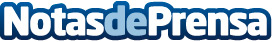 Nacho Montero, finalista de los premios “Hechos de Talento”Estos galardones, a los que han concurrido más de 500 candidatos, tienen como objetivo reconocer públicamente a los españoles anónimos que contribuyen a mejorar la reputación y la imagen de nuestro país. Nacho Montero, CEO y socio fundador de StreamRadio, compañía líder en el desarrollo de Radios Corporativas online, en la votación pública ha obtenido el puesto 15 del ranking general y el tercero de la categoría “Ingeniería, Tecnología e Innovación”.Datos de contacto:Julia RigelDirectora de Comunicación648920337Nota de prensa publicada en: https://www.notasdeprensa.es/nacho-montero-finalista-de-los-premios-hechos-de-talento Categorias: Finanzas Telecomunicaciones Comunicación Marketing Televisión y Radio Emprendedores E-Commerce Recursos humanos Premios Otros Servicios Innovación Tecnológica http://www.notasdeprensa.es